Publicado en  el 05/03/2014 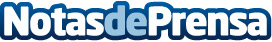 ADAM ROCKS y Compañía: Opel con Tres Premieres Mundiales en Ginebra  Datos de contacto:OPELNota de prensa publicada en: https://www.notasdeprensa.es/adam-rocks-y-compania-opel-con-tres-premieres_1 Categorias: Automovilismo Industria Automotriz http://www.notasdeprensa.es